  MADONAS NOVADA PAŠVALDĪBA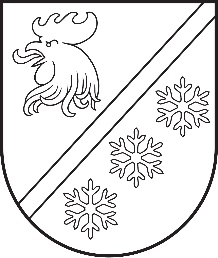 Reģ. Nr. 90000054572Saieta laukums 1, Madona, Madonas novads, LV-4801 t. 64860090, e-pasts: pasts@madona.lv ___________________________________________________________________________MADONAS NOVADA PAŠVALDĪBAS DOMESLĒMUMSMadonā2024. gada 30. maijā						        	     		           Nr. 318								                    (protokols Nr. 9, 5. p.)				Par zemes vienības piekritību Madonas novada pašvaldībaiMadonas novada pašvaldības Mētrienas pagasta pārvalde rosina nostiprināt zemesgrāmatā uz pašvaldības vārda nekustamo īpašumu Centra iela 25, Mētriena, Mētrienas pagasts, Madonas novads, ar kadastra Nr. 7076 008 0313.Uz zemes vienības ar kadastra apzīmējumu 7076 008 0313 0,476 ha platībā ar adresi Centra iela 25, Mētriena, Mētrienas pagasts, Madonas novads, atrodas dzīvojamā māja ar kadastra apzīmējumu 7076 008 0313 001 un 3 saimniecības ēkas ar kadastra apzīmējumiem 7076 008 0313 002; 7076 008 0313 003 un 7076 008 0313 004, kuras ir uzskaitītas pašvaldības bilancē.Ar 24.09.2008. Mētrienas pagasta padomes lēmuma Nr. 10.§, 3.3. punktu (protokols Nr. 9) “Par pagasta pašvaldībai piekritīgo apbūvēto lauku apvidus zemi”, tika nolemts, ka zemes vienība ar kadastra apzīmējumu 7076 008 0313 0,476 ha platībā piekrīt pašvaldībai.Sakarā ar to, ka uz zemes vienības ar kadastra apzīmējumu 7076 008 0313 atrodas pašvaldībai piederošas ēkas, šī zemes vienība Madonas novada pašvaldībai piekrīt atbilstoši likuma “Par valsts un pašvaldību zemes īpašuma tiesībām un to nostiprināšanu zemesgrāmatās” 41. panta  (2). daļas 1). punktu – Zeme ,kuras piederība 1940. gada 21. jūlijā nav konstatēta, zemes reformas laikā piekrīt pašvaldībai un ierakstāma zemesgrāmatā uz pašvaldības vārda, ja uz šīs zemes ir pašvaldībai piederošas ēkas (būves), nevis 2. panta 1. un 3. punktu, kā tas tika pieņemts 24.09.2008. Mētrienas pagasta padomes lēmumā.Līdz ar to, lai nostiprinātu nekustamo īpašumu zemesgrāmatā, ir jāveic precizējumi par zemes vienības ar kadastra apzīmējumu 7076 008 0313 piekritību pašvaldībai. Pamatojoties uz likuma “Pašvaldību likums” 10. panta pirmās daļas 16. punktu, likumu “Par valsts un pašvaldību zemes īpašuma tiesībām un to nostiprināšanu zemesgrāmatās”, ņemot vērā 15.05.2024. Uzņēmējdarbības, teritoriālo un vides jautājumu komitejas atzinumu, atklāti balsojot: PAR – 15 (Agris Lungevičs, Aigars Šķēls, Aivis Masaļskis, Andris Dombrovskis, Andris Sakne, Artūrs Čačka, Artūrs Grandāns, Arvīds Greidiņš, Guntis Klikučs, Iveta Peilāne, Kaspars Udrass, Māris Olte, Sandra Maksimova, Valda Kļaviņa, Zigfrīds Gora), PRET - NAV, ATTURAS - NAV, Madonas novada pašvaldības dome NOLEMJ:Noteikt, ka zemes vienība Centra ielā 25, Mētrienā, Mētrienas pagastā, Madonas novadā, ar kadastra apzīmējumu 7076 008 0313 0,476 ha platībā piekrīt pašvaldībai kā apbūvēta zeme, pamatojoties uz likuma “Par valsts un pašvaldību zemes īpašuma tiesībām un to nostiprināšanu zemesgrāmatās” 41. panta (2). daļas 1). punktu.Atcelt Mētrienas pagasta padomes 24.09.2008. lēmuma Nr. 10.§, 3.3. punktu (protokols Nr. 9).Domes priekšsēdētājs					             A. Lungevičs	Čačka 28080793